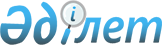 О бюджете города Караганды на 2012-2014 годы
					
			Утративший силу
			
			
		
					Решение LIX сессии IV созыва Карагандинского городского маслихата от 12 декабря 2011 года N 612. Зарегистрировано Управлением юстиции города Караганды 27 декабря 2011 года N 8-1-145. Прекращено действие по истечении срока, на который решение было принято (письмо Карагандинского городского маслихата от 7 марта 2013 года № 2-34/147)      Сноска. Прекращено действие по истечении срока, на который решение было принято (письмо Карагандинского городского маслихата от 07.03.2013 № 2-34/147).

      В соответствии с Бюджетным кодексом Республики Казахстан от 4 декабря 2008 года, Законом Республики Казахстан от 23 января 2001 года "О местном государственном управлении и самоуправлении в Республике Казахстан" Карагандинский городской маслихат РЕШИЛ:



      1. Утвердить бюджет города на 2012-2014 годы согласно приложениям 1, 2 и 3 соответственно, в том числе на 2012 год в следующих объемах:

      1) доходы - 38 411 682 тысяч тенге, в том числе по:

      налоговым поступлениям – 19 802 098 тысяч тенге;

      неналоговым поступлениям – 178 710 тысяч тенге;

      поступлениям от продажи основного капитала – 1 183 106 тысяч тенге;

      поступлениям трансфертов – 17 247 768 тысяч тенге;

      2) затраты – 40 174 176 тысяч тенге;

      3) исключен решением Карагандинского городского маслихата от 12.11.2012 N 101 (вводится в действие с 01.01.2012);

      4) сальдо по операциям с финансовыми активами – 126 700 тысяч тенге;

      5) дефицит бюджета – 1 889 194 тысяч тенге;

      6) финансирование дефицита бюджета – 1 889 194 тысяч тенге, в том числе:

      поступление займов – 1 500 000 тысяч тенге;

      погашение займов – 850 000 тысяч тенге;

      используемые остатки бюджетных средств – 1 239 194 тысяч тенге.

      Сноска. Пункт 1 в редакции решения Карагандинского городского маслихата от 24.01.2012 N 16 (вводится в действие с 01.01.2012); с изменениями, внесенными решениями Карагандинского городского маслихата от 16.04.2012 N 27 (вводится в действие с 01.01.2012); от 18.06.2012 N 59 (вводится в действие с 01.01.2012); от 20.08.2012 N 79 (вводится в действие с 01.01.2012); от 12.11.2012 N 101 (вводится в действие с 01.01.2012); от 12.12.2012 N 110 (вводится в действие с 01.01.2012).



      2. Согласно пункту 1 статьи 52 Бюджетного кодекса Республики Казахстан от 4 декабря 2008 года, решением XLI сессии Карагандинского областного маслихата от 29 ноября 2011 года № 464 "Об областном бюджете на 2012-2014 годы" утверждены нормативы отчислений в бюджет города Караганды в следующих размерах:

      по индивидуальному подоходному налогу – 50 процентов;

      по социальному налогу – 50 процентов.



      3. Учесть, что в составе поступлений бюджета города на 2012 год, предусмотрены субвенции из областного бюджета в сумме 2 031 218 тысяч тенге.



      4. Учесть, что в составе поступлений и расходов бюджета города на 2012 год предусмотрены целевые трансферты и бюджетные кредиты из областного бюджета согласно приложению 4.



      5. Утвердить бюджетные программы района имени Казыбек би и Октябрьского района города Караганды на 2012 год согласно приложению 5.



      6. Утвердить резерв акимата города Караганды на 2012 год в сумме 392 577 тысяч тенге.



      7. Утвердить перечень бюджетных программ, не подлежащих секвестру в процессе исполнения бюджета города на 2012 год, согласно приложению 6.



      8. Установить, что в процессе исполнения бюджета города на 2012 год не подлежат секвестру расходы на выплату заработной платы.



      9. Настоящее решение вводится в действие с 1 января 2012 года.      Председатель

      LIX сессии IV созыва 

      Карагандинского

      городского маслихата                       В. Крючков      Секретарь Карагандинского

      городского маслихата                       К. Оспанов

Приложение 1

к решению LIX сессии

Карагандинского городского маслихата

от 12 декабря 2011 года № 612 

Бюджет города Караганды на 2012 год      Сноска. Приложение 1 в редакции решения Карагандинского городского маслихата от 12.12.2012 N 110 (вводится в действие с 01.01.2012).

Приложение 2

к решению LIX сессии

Карагандинского городского маслихата

от 12 декабря 2011 года № 612 

Бюджет города Караганды на 2013 год

Приложение 3

к решению LIX сессии

Карагандинского городского маслихата

от 12 декабря 2011 года № 612 

Бюджет города Караганды на 2014 год

Приложение 4

к решению LIX сессии

Карагандинского городского маслихата

от 12 декабря 2011 года № 612 

Целевые трансферты и бюджетные кредиты из областного бюджета, учтенные в составе поступлений и расходов бюджета города на 2012 год      Сноска. Приложение 4 в редакции решения Карагандинского городского маслихата от 12.12.2012 N 110 (вводится в действие с 01.01.2012).

Приложение 5

к решению LIX сессии

Карагандинского городского маслихата

от 12 декабря 2011 года № 612 

Бюджетные программы района имени Казыбек би и Октябрьского района города Караганды на 2012 год      Сноска. Приложение 5 в редакции решения Карагандинского городского маслихата от 12.12.2012 N 110 (вводится в действие с 01.01.2012).

Приложение 6

к решению LIX сессии

Карагандинского городского маслихата

от 12 декабря 2011 года № 612 

Перечень бюджетных программ, не подлежащих секвестру в процессе исполнения бюджета города Караганды на 2012 год
					© 2012. РГП на ПХВ «Институт законодательства и правовой информации Республики Казахстан» Министерства юстиции Республики Казахстан
				категориякатегориякатегориякатегорияСумма, тысяч тенгеклассклассклассСумма, тысяч тенгеподклассподклассСумма, тысяч тенгеНаименованиеСумма, тысяч тенге12345I. Доходы384116821Налоговые поступления1980209801Подоходный налог73008202Индивидуальный подоходный налог730082003Социальный налог50052421Социальный налог500524204Налоги на собственность33828431Hалоги на имущество15029093Земельный налог8036494Hалог на транспортные средства107628505Внутренние налоги на товары, работы и услуги36065422Акцизы28602973Поступления за использование природных и других ресурсов3042574Сборы за ведение предпринимательской и профессиональной деятельности3761035Налог на игорный бизнес6588507Прочие налоги661Прочие налоги6608Обязательные платежи, взимаемые за совершение юридически значимых действий и (или) выдачу документов уполномоченными на то государственными органами или должностными лицами5065851Государственная пошлина5065852Неналоговые поступления17871101Доходы от государственной собственности364471Поступления части чистого дохода государственных предприятий 44405Доходы от аренды имущества, находящегося в государственной собственности3200706Прочие неналоговые поступления1422631Прочие неналоговые поступления1422633Поступления от продажи основного капитала118310601Продажа государственного имущества, закрепленного за государственными учреждениями7685271Продажа государственного имущества, закрепленного за государственными учреждениями76852703Продажа земли и нематериальных активов4145791Продажа земли 3733592Продажа нематериальных активов412204Поступления трансфертов1724776802Трансферты из вышестоящих органов государственного управления172477682Трансферты из областного бюджета17247768Функциональная группаФункциональная группаФункциональная группаФункциональная группаФункциональная группаСумма, тысяч тенгеФункциональная подгруппаФункциональная подгруппаФункциональная подгруппаФункциональная подгруппаСумма, тысяч тенгеАдминистратор бюджетных программАдминистратор бюджетных программАдминистратор бюджетных программСумма, тысяч тенгеПрограммаПрограммаСумма, тысяч тенгеНаименованиеСумма, тысяч тенге123456II. Затраты4017417601Государственные услуги общего характера6180501Представительные, исполнительные и другие органы, выполняющие общие функции государственного правления490988112Аппарат маслихата района (города областного значения)46539001Услуги по обеспечению деятельности маслихата района (города областного значения)46539122Аппарат акима района (города областного значения)207311001Услуги по обеспечению деятельности акима района (города областного значения)173187003Капитальные расходы государственного органа34124123Аппарат акима района в городе, города районного значения, поселка, аула (села), аульного (сельского) округа237138001Услуги по обеспечению деятельности акима района в городе, города районного значения, поселка, аула (села), аульного (сельского) округа209546022Капитальные расходы государственного органа275922Финансовая деятельность81525452Отдел финансов района (города областного значения)81525001Услуги по реализации государственной политики в области исполнения бюджета района (города областного значения) и управления коммунальной собственностью района (города областного значения)41163003Проведение оценки имущества в целях налогообложения11565011Учет, хранение, оценка и реализация имущества, поступившего в коммунальную собственность25465018Капитальные расходы государственного органа33325Планирование и статистическая деятельность45537453Отдел экономики и бюджетного планирования района (города областного значения)45537001Услуги по реализации государственной политики в области формирования и развития экономической политики, системы государственного планирования и управления района (города областного значения)41748004Капитальные расходы государственного органа3232110Экономическая экспертиза бюджетных инвестиций, планируемых к реализации посредством участия государства в уставном капитале юридических лиц55702Оборона137051Военные нужды13705122Аппарат акима района (города областного значения)13705005Мероприятия в рамках исполнения всеобщей воинской обязанности1370503Общественный порядок, безопасность, правовая, судебная, уголовно-исполнительная деятельность2569271Правоохранительная деятельность256927458Отдел жилищно-коммунального хозяйства, пассажирского транспорта и автомобильных дорог района (города областного значения)256927021Обеспечение безопасности дорожного движения в населенных пунктах25692704Образование123698341Дошкольное воспитание и обучение2230817464Отдел образования района (города областного значения)2230817009Обеспечение дошкольного воспитания и обучения2210174021Увеличение размера доплаты за квалификационную категорию воспитателям детских садов, мини-центров, школ-интернатов: общего типа, специальных (коррекционных), специализированных для одаренных детей, организаций образования для детей-сирот и детей, оставшихся без попечения родителей, центров адаптации несовершеннолетних за счет трансфертов из республиканского бюджета206432Начальное, основное среднее и общее среднее образование9706168464Отдел образования района (города областного значения)9706168003Общеобразовательное обучение8677619006Дополнительное образование для детей834515063Повышение оплаты труда учителям, прошедшим повышение квалификации по учебным программам АОО "Назарбаев Интеллектуальные школы" за счет трансфертов из республиканского бюджета3216064Увеличение размера доплаты за квалификационную категорию учителям организаций начального, основного среднего, общего среднего образования: школы, школы-интернаты: (общего типа, специальных (коррекционных), специализированных для одаренных детей; организаций для детей-сирот и детей, оставшихся без попечения родителей) за счет трансфертов из республиканского бюджета1908189Прочие услуги в области образования432849464Отдел образования района (города областного значения)432849001Услуги по реализации государственной политики на местном уровне в области образования 34884005Приобретение и доставка учебников, учебно-методических комплексов для государственных учреждений образования района (города областного значения)40680007Проведение школьных олимпиад, внешкольных мероприятий и конкурсов районного (городского) масштаба556015Ежемесячные выплаты денежных средств опекунам (попечителям) на содержание ребенка-сироты (детей-сирот), и ребенка (детей), оставшегося без попечения родителей за счет трансфертов из республиканского бюджета127670067Капитальные расходы подведомственных государственных учреждений и организаций22905905Здравоохранение108142Охрана здоровья населения10814464Отдел образования района (города областного значения)10814014Реализация мероприятий в рамках Государственной программы "Саламатты Қазақстан" на 2011-2015 годы за счет трансфертов из республиканского бюджета1081406Социальная помощь и социальное обеспечение23116292Социальная помощь2195276451Отдел занятости и социальных программ района (города областного значения)2041158002Программа занятости195353005Государственная адресная социальная помощь56893006Оказание жилищной помощи153987007Социальная помощь отдельным категориям нуждающихся граждан по решениям местных представительных органов846338008Социальная поддержка военнослужащих внутренних войск и срочной службы3954010Материальное обеспечение детей-инвалидов, воспитывающихся и обучающихся на дому4529013Социальная адаптация лиц, не имеющих определенного местожительства28257014Оказание социальной помощи нуждающимся гражданам на дому196673016Государственные пособия на детей до 18 лет14622017Обеспечение нуждающихся инвалидов обязательными гигиеническими средствами и предоставление услуг специалистами жестового языка, индивидуальными помощниками в соответствии с индивидуальной программой реабилитации инвалида499846023Обеспечение деятельности центров занятости населения40706464Отдел образования района (города областного значения)154118008Социальная поддержка обучающихся и воспитанников организаций образования очной формы обучения в виде льготного проезда на общественном транспорте (кроме такси) по решению местных представительных органов1541189Прочие услуги в области социальной помощи и социального обеспечения116353451Отдел занятости и социальных программ района (города областного значения)116353001Услуги по реализации государственной политики на местном уровне в области обеспечения занятости и реализации социальных программ для населения75524011Оплата услуг по зачислению, выплате и доставке пособий и других социальных выплат6336021Капитальные расходы государственного органа3449307Жилищно-коммунальное хозяйство151126221Жилищное хозяйство6170699467Отдел строительства района (города областного значения)6170699003Проектирование, строительство и (или) приобретение жилья государственного коммунального жилищного фонда1214163004Проектирование, развитие, обустройство и (или) приобретение инженерно-коммуникационной инфраструктуры2279853019Строительство жилья2016116072Строительство и (или) приобретение служебного жилища и развитие (или) приобретение инженерно-коммуникационной инфраструктуры в рамках Программы занятости 20206605672Коммунальное хозяйство4470563458Отдел жилищно-коммунального хозяйства, пассажирского транспорта и автомобильных дорог района (города областного значения)2110280026Организация эксплуатации тепловых сетей, находящихся в коммунальной собственности районов (городов областного значения)2110280467Отдел строительства района (города областного значения)2360283006Развитие системы водоснабжения и водоотведения23602833Благоустройство населенных пунктов4471360123Аппарат акима района в городе, города районного значения, поселка, аула (села), аульного (сельского) округа938803009Обеспечение санитарии населенных пунктов34368010Содержание мест захоронений и погребение безродных3202011Благоустройство и озеленение населенных пунктов901233458Отдел жилищно-коммунального хозяйства, пассажирского транспорта и автомобильных дорог района (города областного значения)3532557015Освещение улиц в населенных пунктах1129761018Благоустройство и озеленение населенных пунктов240279608Культура, спорт, туризм и информационное пространство8680811Деятельность в области культуры593270455Отдел культуры и развития языков района (города областного значения)593270003Поддержка культурно-досуговой работы518270005Обеспечение функционирования зоопарков и дендропарков750002Спорт25072465Отдел физической культуры и спорта района (города областного значения)25072006Проведение спортивных соревнований на районном (города областного значения) уровне20519007Подготовка и участие членов сборных команд района (города областного значения) по различным видам спорта на областных спортивных соревнованиях45533Информационное пространство170653455Отдел культуры и развития языков района (города областного значения)154816006Функционирование районных (городских) библиотек150975007Развитие государственного языка и других языков народа Казахстана3841456Отдел внутренней политики района (города областного значения)15837002Услуги по проведению государственной информационной политики через газеты и журналы6102005Услуги по проведению государственной информационной политики через телерадиовещание97359Прочие услуги по организации культуры, спорта, туризма и информационного пространства79086455Отдел культуры и развития языков района (города областного значения)17011001Услуги по реализации государственной политики на местном уровне в области развития языков и культуры13089010Капитальные расходы государственного органа3782032Капитальные расходы подведомственных государственных учреждений и организаций140456Отдел внутренней политики района (города областного значения)52294001Услуги по реализации государственной политики на местном уровне в области информации, укрепления государственности и формирования социального оптимизма граждан14460003Реализация мероприятий в сфере молодежной политики37504006Капитальные расходы государственного органа330465Отдел физической культуры и спорта района (города областного значения)9781001Услуги по реализации государственной политики на местном уровне в сфере физической культуры и спорта9360004Капитальные расходы государственного органа42109Топливно-энергетический комплекс и недропользование19469609Прочие услуги в области топливно-энергетического комплекса и недропользования1946960467Отдел строительства района (города областного значения)1946960009Развитие теплоэнергетической системы194696010Сельское, водное, лесное, рыбное хозяйство, особо охраняемые природные территории, охрана окружающей среды и животного мира, земельные отношения659211Сельское хозяйство31181474Отдел сельского хозяйства и ветеринарии района (города областного значения)31181001Услуги по реализации государственной политики на местном уровне в сфере сельского хозяйства и ветеринарии 18400003Капитальные расходы государственного органа3530005Обеспечение функционирования скотомогильников (биотермических ям) 92516Земельные отношения32978463Отдел земельных отношений района (города областного значения)32978001Услуги по реализации государственной политики в области регулирования земельных отношений на территории района (города областного значения)329789Прочие услуги в области сельского, водного, лесного, рыбного хозяйства, охраны окружающей среды и земельных отношений1762474Отдел сельского хозяйства и ветеринарии района (города областного значения)1762013Проведение противоэпизоотических мероприятий176211Промышленность, архитектурная, градостроительная и строительная деятельность891232Архитектурная, градостроительная и строительная деятельность89123467Отдел строительства района (города областного значения)21501001Услуги по реализации государственной политики на местном уровне в области строительства21080017Капитальные расходы государственного органа421468Отдел архитектуры и градостроительства района (города областного значения)67622001Услуги по реализации государственной политики в области архитектуры и градостроительства на местном уровне 20169003Разработка схем градостроительного развития территории района и генеральных планов населенных пунктов47032004Капитальные расходы государственного органа42112Транспорт и коммуникации45980571Автомобильный транспорт4465801458Отдел жилищно-коммунального хозяйства, пассажирского транспорта и автомобильных дорог района (города областного значения)4465801022Развитие транспортной инфраструктуры1043648023Обеспечение функционирования автомобильных дорог34221539Прочие услуги в сфере транспорта и коммуникаций132256458Отдел жилищно-коммунального хозяйства, пассажирского транспорта и автомобильных дорог района (города областного значения)132256037Субсидирование пассажирских перевозок по социально значимым городским (сельским), пригородным и внутрирайонным сообщениям13225613Прочие17823173Поддержка предпринимательской деятельности и защита конкуренции29814469Отдел предпринимательства района (города областного значения)29814001Услуги по реализации государственной политики на местном уровне в области развития предпринимательства и промышленности19147003Поддержка предпринимательской деятельности7340004Капитальные расходы государственного органа33279Прочие1752503452Отдел финансов района (города областного значения)422577012Резерв местного исполнительного органа района (города областного значения)422577458Отдел жилищно-коммунального хозяйства, пассажирского транспорта и автомобильных дорог района (города областного значения)40963001Услуги по реализации государственной политики на местном уровне в области жилищно-коммунального хозяйства, пассажирского транспорта и автомобильных дорог 40713013Капитальные расходы государственного органа250467Отдел строительства района (города областного значения)1288963077Развитие инженерной инфраструктуры в рамках Программы "Развитие регионов"128896314Обслуживание долга3421Обслуживание долга342452Отдел финансов района (города областного значения)342013Обслуживание долга местных исполнительных органов по выплате вознаграждений и иных платежей по займам из областного бюджета34215Трансферты1297941Трансферты129794452Отдел финансов района (города областного значения)129794006Возврат неиспользованных (недоиспользованных) целевых трансфертов129794IV. Сальдо по операциям с финансовыми активами:126700Приобретение финансовых активов12670013Прочие1267009Прочие126700452Отдел финансов района (города областного значения)126700014Формирование или увеличение уставного капитала юридических лиц126700НаименованиеСумма, тысяч тенгеV. Дефицит (профицит) бюджета-1889194VI. Финансирование дефицита (использование профицита) бюджета1889194категориякатегориякатегориякатегорияСумма, тысяч тенгеклассклассклассСумма, тысяч тенгеподклассподклассСумма, тысяч тенгеНаименованиеСумма, тысяч тенге12345I. Доходы211262241Налоговые поступления1978163201Подоходный налог71232442Индивидуальный подоходный налог 712324403Социальный налог49941521Социальный налог499415204Налоги на собственность32824381Hалоги на имущество13653803Земельный налог7943244Hалог на транспортные средства112273405Внутренние налоги на товары, работы и услуги38198872Акцизы30571873Поступления за использование природных и других ресурсов3143694Сборы за ведение предпринимательской и профессиональной деятельности3586825Налог на игорный бизнес8964908Обязательные платежи, взимаемые за совершение юридически значимых действий и (или) выдачу документов уполномоченными на то государственными органами или должностными лицами 5619111Государственная пошлина5619112Неналоговые поступления8367501Доходы от государственной собственности 503741Поступления части чистого дохода государственных предприятий 36005Доходы от аренды имущества, находящегося в государственной собственности4677406Прочие неналоговые поступления333011Прочие неналоговые поступления333013Поступления от продажи основного капитала22369003Продажа земли и нематериальных активов2236901Продажа земли1902412Продажа нематериальных активов334494Поступления трансфертов103722702Трансферты из вышестоящих органов государственного управления10372272Трансферты из областного бюджета1037227Функциональная группаФункциональная группаФункциональная группаФункциональная группаФункциональная группаСумма, тысяч тенгеФункциональная подгруппаФункциональная подгруппаФункциональная подгруппаФункциональная подгруппаСумма, тысяч тенгеАдминистратор бюджетных программАдминистратор бюджетных программАдминистратор бюджетных программСумма, тысяч тенгеПрограммаПрограммаСумма, тысяч тенгеНаименованиеСумма, тысяч тенге12345Сумма, тысяч тенгеII. Затраты2021509801Государственные услуги общего характера5507141Представительные, исполнительные и другие органы, выполняющие общие функции государственного управления425766112Аппарат маслихата района (города областного значения)48789001Услуги по обеспечению деятельности маслихата района (города областного значения)48789122Аппарат акима района (города областного значения)184074001Услуги по обеспечению деятельности акима района (города областного значения)184074123Аппарат акима района в городе, города районного значения, поселка, аула (села), аульного (сельского) округа192903001Услуги по обеспечению деятельности акима района в городе, города районного значения, поселка, аула (села), аульного (сельского) округа1929032Финансовая деятельность84076452Отдел финансов района (города областного значения)84076001Услуги по реализации государственной политики в области исполнения бюджета района (города областного значения) и управления коммунальной собственностью района (города областного значения)39060003Проведение оценки имущества в целях налогообложения12418011Учет, хранение, оценка и реализация имущества, поступившего в коммунальную собственность325985Планирование и статистическая деятельность40872453Отдел экономики и бюджетного планирования района (города областного значения)40872001Услуги по реализации государственной политики в области формирования и развития экономической политики, системы государственного планирования и управления района (города областного значения)4087202Оборона140231Военные нужды14023122Аппарат акима района (города областного значения)14023005Мероприятия в рамках исполнения всеобщей воинской обязанности1402303Общественный порядок, безопасность, правовая, судебная, уголовно-исполнительная деятельность1613341Правоохранительная деятельность161334458Отдел жилищно-коммунального хозяйства, пассажирского транспорта и автомобильных дорог района (города областного значения)161334021Обеспечение безопасности дорожного движения в населенных пунктах16133404Образование104426261Дошкольное воспитание и обучение1772559464Отдел образования района (города областного значения)1772559009Обеспечение дошкольного воспитания и обучения17725592Начальное, основное среднее и общее среднее образование8590272464Отдел образования района (города областного значения)8590272003Общеобразовательное обучение7836210006Дополнительное образование для детей 7540629Прочие услуги в области образования79795464Отдел образования района (города областного значения)79795001Услуги по реализации государственной политики на местном уровне в области образования 35453005Приобретение и доставка учебников, учебно-методических комплексов для государственных учреждений образования района (города областного значения)43747007Проведение школьных олимпиад, внешкольных мероприятий и конкурсов районного (городского) масштаба59506Социальная помощь и социальное обеспечение20834062Социальная помощь2001359451Отдел занятости и социальных программ района (города областного значения)2001359002Программа занятости131456005Государственная адресная социальная помощь66225006Оказание жилищной помощи31183007Социальная помощь отдельным категориям нуждающихся граждан по решениям местных представительных органов1006334008Социальная поддержка военнослужащих внутренних войск и срочной службы4237010Материальное обеспечение детей-инвалидов, воспитывающихся и обучающихся на дому5007013Социальная адаптация лиц, не имеющих определенного местожительства30555014Оказание социальной помощи нуждающимся гражданам на дому172137016Государственные пособия на детей до 18 лет19390017Обеспечение нуждающихся инвалидов обязательными гигиеническими средствами и предоставление услуг специалистами жестового языка, индивидуальными помощниками в соответствии с индивидуальной программой реабилитации инвалида5348359Прочие услуги в области социальной помощи и социального обеспечения82047451Отдел занятости и социальных программ района (города областного значения)82047001Услуги по реализации государственной политики на местном уровне в области обеспечения занятости и реализации социальных программ для населения75795011Оплата услуг по зачислению, выплате и доставке пособий и других социальных выплат625207Жилищно-коммунальное хозяйство11109063Благоустройство населенных пунктов1110906123Аппарат акима района в городе, города районного значения, поселка, аула (села), аульного (сельского) округа109997009Обеспечение санитарии населенных пунктов21540010Содержание мест захоронений и погребение безродных3427011Благоустройство и озеленение населенных пунктов85030458Отдел жилищно-коммунального хозяйства, пассажирского транспорта и автомобильных дорог района (города областного значения)1000909015Освещение улиц в населенных пунктах564832018Благоустройство и озеленение населенных пунктов43607708Культура, спорт, туризм и информационное пространство7743661Деятельность в области культуры513102455Отдел культуры и развития языков района (города областного значения)513102003Поддержка культурно-досуговой работы5131022Спорт26827465Отдел физической культуры и спорта района (города областного значения)26827006Проведение спортивных соревнований на районном (города областного значения) уровне21956007Подготовка и участие членов сборных команд района (города областного значения) по различным видам спорта на областных спортивных соревнованиях48713Информационное пространство155125455Отдел культуры и развития языков района (города областного значения)139250006Функционирование районных (городских) библиотек135140007Развитие государственного языка и других языков народа Казахстана4110456Отдел внутренней политики района (города областного значения)15875002Услуги по проведению государственной информационной политики через газеты и журналы 6529005Услуги по проведению государственной информационной политики через телерадиовещание93469Прочие услуги по организации культуры, спорта, туризма и информационного пространства79312455Отдел культуры и развития языков района (города областного значения)13005001Услуги по реализации государственной политики на местном уровне в области развития языков и культуры13005456Отдел внутренней политики района (города областного значения)57298001Услуги по реализации государственной политики на местном уровне в области информации, укрепления государственности и формирования социального оптимизма граждан12599003Реализация мероприятий в сфере молодежной политики44699465Отдел физической культуры и спорта района (города областного значения)9009001Услуги по реализации государственной политики на местном уровне в сфере физической культуры и спорта900910Сельское, водное, лесное, рыбное хозяйство, особо охраняемые природные территории, охрана окружающей среды и животного мира, земельные отношения679341Сельское хозяйство32391474Отдел сельского хозяйства и ветеринарии района (города областного значения)32391001Услуги по реализации государственной политики на местном уровне в сфере сельского хозяйства и ветеринарии 17678005Обеспечение функционирования скотомогильников (биотермических ям) 147136Земельные отношения35543463Отдел земельных отношений района (города областного значения)35543001Услуги по реализации государственной политики в области регулирования земельных отношений на территории района (города областного значения)32333004Организация работ по зонированию земель321011Промышленность, архитектурная, градостроительная и строительная деятельность409502Архитектурная, градостроительная и строительная деятельность40950467Отдел строительства района (города областного значения)21323001Услуги по реализации государственной политики на местном уровне в области строительства21323468Отдел архитектуры и градостроительства района (города областного значения)19627001Услуги по реализации государственной политики в области архитектуры и градостроительства на местном уровне 1962712Транспорт и коммуникации11804861Автомобильный транспорт1180486458Отдел жилищно-коммунального хозяйства, пассажирского транспорта и автомобильных дорог района (города областного значения)1180486023Обеспечение функционирования автомобильных дорог118048613Прочие37883533Поддержка предпринимательской деятельности и защита конкуренции25272469Отдел предпринимательства района (города областного значения)25272001Услуги по реализации государственной политики на местном уровне в области развития предпринимательства и промышленности17418003Поддержка предпринимательской деятельности78549Прочие3763081452Отдел финансов района (города областного значения)401779012Резерв местного исполнительного органа района (города областного значения) 401779453Отдел экономики и бюджетного планирования района (города областного значения)3324345007Расходы на новые инициативы3324345458Отдел жилищно-коммунального хозяйства, пассажирского транспорта и автомобильных дорог района (города областного значения)36957001Услуги по реализации государственной политики на местном уровне в области жилищно-коммунального хозяйства, пассажирского транспорта и автомобильных дорог 36957IV. Сальдо по операциям с финансовыми активами:62126Приобретение финансовых активов6212613Прочие621269Прочие62126452Отдел финансов района (города областного значения)62126014Формирование или увеличение уставного капитала юридических лиц62126НаименованиеСумма, тысяч тенгеV. Дефицит (профицит) бюджета 849000VI. Финансирование дефицита (использование профицита) бюджета-849000категориякатегориякатегориякатегорияСумма, тысяч тенгеклассклассклассСумма, тысяч тенгеподклассподклассСумма, тысяч тенгеНаименованиеСумма, тысяч тенге12345I. Доходы222018051Налоговые поступления2073553701Подоходный налог74626142Индивидуальный подоходный налог746261403Социальный налог52438601Социальный налог524386004Налоги на собственность33644121Hалоги на имущество13926863Земельный налог8102104Hалог на транспортные средства116151605Внутренние налоги на товары, работы и услуги40634112Акцизы32669993Поступления за использование природных и других ресурсов3175124Сборы за ведение предпринимательской и профессиональной деятельности3829765Налог на игорный бизнес9592408Обязательные платежи, взимаемые за совершение юридически значимых действий и (или) выдачу документов уполномоченными на то государственными органами или должностными лицами 6012401Государственная пошлина6012402Неналоговые поступления8715501Доходы от государственной собственности 515241Поступления части чистого дохода государственных предприятий 47005Доходы от аренды имущества, находящегося в государственной собственности4682406Прочие неналоговые поступления356311Прочие неналоговые поступления356313Поступления от продажи основного капитала20866603Продажа земли и нематериальных активов2086661Продажа земли 1752172Продажа нематериальных активов334494Поступления трансфертов117044702Трансферты из вышестоящих органов государственного управления11704472Трансферты из областного бюджета1170447Функциональная группаФункциональная группаФункциональная группаФункциональная группаФункциональная группаСумма, тысяч тенгеФункциональная подгруппаФункциональная подгруппаФункциональная подгруппаФункциональная подгруппаСумма, тысяч тенгеАдминистратор бюджетных программАдминистратор бюджетных программАдминистратор бюджетных программСумма, тысяч тенгеПрограммаПрограммаСумма, тысяч тенгеНаименованиеСумма, тысяч тенге12345Сумма, тысяч тенгеII. Затраты1951080501Государственные услуги общего характера5698861Представительные, исполнительные и другие органы, выполняющие общие функции государственного управления439948112Аппарат маслихата района (города областного значения)51194001Услуги по обеспечению деятельности маслихата района (города областного значения)51194122Аппарат акима района (города областного значения)190776001Услуги по обеспечению деятельности акима района (города областного значения)190776123Аппарат акима района в городе, города районного значения, поселка, аула (села), аульного (сельского) округа197978001Услуги по обеспечению деятельности акима района в городе, города районного значения, поселка, аула (села), аульного (сельского) округа1979782Финансовая деятельность87931452Отдел финансов района (города областного значения)87931001Услуги по реализации государственной политики в области исполнения бюджета района (города областного значения) и управления коммунальной собственностью района (города областного значения)39764003Проведение оценки имущества в целях налогообложения13287011Учет, хранение, оценка и реализация имущества, поступившего в коммунальную собственность348805Планирование и статистическая деятельность42007453Отдел экономики и бюджетного планирования района (города областного значения)42007001Услуги по реализации государственной политики в области формирования и развития экономической политики, системы государственного планирования и управления района (города областного значения)4200702Оборона150061Военные нужды15006122Аппарат акима района (города областного значения)15006005Мероприятия в рамках исполнения всеобщей воинской обязанности1500603Общественный порядок, безопасность, правовая, судебная, уголовно-исполнительная деятельность1726271Правоохранительная деятельность172627458Отдел жилищно-коммунального хозяйства, пассажирского транспорта и автомобильных дорог района (города областного значения)172627021Обеспечение безопасности дорожного движения в населенных пунктах17262704Образование111764571Дошкольное воспитание и обучение1793004464Отдел образования района (города областного значения)1793004009Обеспечение дошкольного воспитания и обучения17930042Начальное, основное среднее и общее среднее образование9299740464Отдел образования района (города областного значения)9299740003Общеобразовательное обучение8540576006Дополнительное образование для детей 7591649Прочие услуги в области образования83713464Отдел образования района (города областного значения)83713001Услуги по реализации государственной политики на местном уровне в области образования 36267005Приобретение и доставка учебников, учебно-методических комплексов для государственных учреждений образования района (города областного значения)46809007Проведение школьных олимпиад, внешкольных мероприятий и конкурсов районного (городского) масштаба63706Социальная помощь и социальное обеспечение22144482Социальная помощь2131268451Отдел занятости и социальных программ района (города областного значения)2131268002Программа занятости140658005Государственная адресная социальная помощь70861006Оказание жилищной помощи33366007Социальная помощь отдельным категориям нуждающихся граждан по решениям местных представительных органов1076777008Социальная поддержка военнослужащих внутренних войск и срочной службы4533010Материальное обеспечение детей-инвалидов, воспитывающихся и обучающихся на дому5357013Социальная адаптация лиц, не имеющих определенного местожительства31629014Оказание социальной помощи нуждающимся гражданам на дому175067016Государственные пособия на детей до 18 лет20747017Обеспечение нуждающихся инвалидов обязательными гигиеническими средствами и предоставление услуг специалистами жестового языка, индивидуальными помощниками в соответствии с индивидуальной программой реабилитации инвалида5722739Прочие услуги в области социальной помощи и социального обеспечения83180451Отдел занятости и социальных программ района (города областного значения)83180001Услуги по реализации государственной политики на местном уровне в области обеспечения занятости и реализации социальных программ для населения76490011Оплата услуг по зачислению, выплате и доставке пособий и других социальных выплат669007Жилищно-коммунальное хозяйство11886673Благоустройство населенных пунктов1188667123Аппарат акима района в городе, города районного значения, поселка, аула (села), аульного (сельского) округа117695009Обеспечение санитарии населенных пунктов23047010Содержание мест захоронений и погребение безродных3666011Благоустройство и озеленение населенных пунктов90982458Отдел жилищно-коммунального хозяйства, пассажирского транспорта и автомобильных дорог района (города областного значения)1070972015Освещение улиц в населенных пунктах604370018Благоустройство и озеленение населенных пунктов46660208Культура, спорт, туризм и информационное пространство7968961Деятельность в области культуры526789455Отдел культуры и развития языков района (города областного значения)526789003Поддержка культурно-досуговой работы5267892Спорт28704465Отдел физической культуры и спорта района (города областного значения)28704006Проведение спортивных соревнований на районном (города областного значения) уровне23492007Подготовка и участие членов сборных команд района (города областного значения) по различным видам спорта на областных спортивных соревнованиях52123Информационное пространство158394455Отдел культуры и развития языков района (города областного значения)141408006Функционирование районных (городских) библиотек137010007Развитие государственного языка и других языков народа Казахстана4398456Отдел внутренней политики района (города областного значения)16986002Услуги по проведению государственной информационной политики через газеты и журналы 6986005Услуги по проведению государственной информационной политики через телерадиовещание100009Прочие услуги по организации культуры, спорта, туризма и информационного пространства83009455Отдел культуры и развития языков района (города областного значения)13219001Услуги по реализации государственной политики на местном уровне в области развития языков и культуры13219456Отдел внутренней политики района (города областного значения)60644001Услуги по реализации государственной политики на местном уровне в области информации, укрепления государственности и формирования социального оптимизма граждан12816003Реализация мероприятий в сфере молодежной политики47828465Отдел физической культуры и спорта района (города областного значения)9146001Услуги по реализации государственной политики на местном уровне в сфере физической культуры и спорта914610Сельское, водное, лесное, рыбное хозяйство, особо охраняемые природные территории, охрана окружающей среды и животного мира, земельные отношения702561Сельское хозяйство34031474Отдел сельского хозяйства и ветеринарии района (города областного значения)34031001Услуги по реализации государственной политики на местном уровне в сфере сельского хозяйства и ветеринарии 18288005Обеспечение функционирования скотомогильников (биотермических ям) 157436Земельные отношения36225463Отдел земельных отношений района (города областного значения)36225001Услуги по реализации государственной политики в области регулирования земельных отношений на территории района (города областного значения)32790004Организация работ по зонированию земель343511Промышленность, архитектурная, градостроительная и строительная деятельность417312Архитектурная, градостроительная и строительная деятельность41731467Отдел строительства района (города областного значения)21800001Услуги по реализации государственной политики на местном уровне в области строительства21800468Отдел архитектуры и градостроительства района (города областного значения)19931001Услуги по реализации государственной политики в области архитектуры и градостроительства на местном уровне 1993112Транспорт и коммуникации12631201Автомобильный транспорт1263120458Отдел жилищно-коммунального хозяйства, пассажирского транспорта и автомобильных дорог района (города областного значения)1263120023Обеспечение функционирования автомобильных дорог126312013Прочие20017113Поддержка предпринимательской деятельности и защита конкуренции26311469Отдел предпринимательства района (города областного значения)26311001Услуги по реализации государственной политики на местном уровне в области развития предпринимательства и промышленности17908003Поддержка предпринимательской деятельности84039Прочие1975400452Отдел финансов района (города областного значения)420627012Резерв местного исполнительного органа района (города областного значения) 420627453Отдел экономики и бюджетного планирования района (города областного значения)1517356007Расходы на новые инициативы1517356458Отдел жилищно-коммунального хозяйства, пассажирского транспорта и автомобильных дорог района (города областного значения)37417001Услуги по реализации государственной политики на местном уровне в области жилищно-коммунального хозяйства, пассажирского транспорта и автомобильных дорог 37417НаименованиеСумма, тысяч тенгеV. Дефицит (профицит) бюджета 2691000VI. Финансирование дефицита (использование профицита) бюджета-2691000НаименованиеСумма (тысяч тенге)12Всего16716550в том числе:Целевые текущие трансферты5018864Целевые трансферты на развитие10197686Бюджетные кредиты1500000Целевые текущие трансферты5018864в том числе:На реализацию мероприятий в рамках Государственной программы "Саламатты Қазақстан" на 2011-2015 годы за счет трансфертов из республиканского бюджета10814На увеличение размера доплаты за квалификационную категорию, учителям школ и воспитателям дошкольных организаций образования211461На повышение оплаты труда учителям, прошедшим повышение квалификации по учебным программам АОО "Назарбаев Интеллектуальные школы"3216На оснащение учебным оборудованием кабинетов физики, химии, биологии в государственных учреждениях основного среднего и общего среднего образования15236На ежемесячные выплаты денежных средств опекунам (попечителям) на содержание ребенка - сироты (детей-сирот), и ребенка (детей), оставшегося без попечения родителей127670На реализацию государственного образовательного заказа в дошкольных организациях образования561147На введение стандартов специальных социальных услуг21093На оказание жилищной помощи20917На реализацию мероприятий Программы занятости 2020113672в том числе:- частичное субсидирование заработной платы22620- обеспечение деятельности центров занятости населения40706- предоставление субсидий на переезд252- молодежная практика50094На проведение противоэпизоотических мероприятий1762Субсидирование пассажирских перевозок по социально значимым городским (сельским), пригородным и внутрирайонным сообщениям132256На капитальный и средний ремонт автомобильных дорог районного значения (улиц города)1255060На жилищно-коммунальное хозяйство2544560Целевые трансферты на развитие10197686в том числе:На строительство и (или) приобретение служебного жилища и развитие (или) приобретение инженерно-коммуникационной инфраструктуры в рамках Программы занятости 2020660567На проектирование, развитие, обустройство и (или) приобретение инженерно-коммуникационной инфраструктуры2192257На развитие системы водоснабжения2296574На развитие теплоэнергетической системы1946960На развитие транспортной инфраструктуры719000На развитие инженерной инфраструктуры в рамках Программы "Развитие регионов"1216643На проектирование, строительство и (или) приобретение жилья государственного коммунального жилищного фонда1165685Бюджетные кредиты1500000в том числе:На строительство и (или) приобретение жилья1500000Функциональная группаФункциональная группаФункциональная группаФункциональная группаФункциональная группаСумма, тысяч тенгеФункциональная подгруппаФункциональная подгруппаФункциональная подгруппаФункциональная подгруппаСумма, тысяч тенгеАдминистратор бюджетных программАдминистратор бюджетных программАдминистратор бюджетных программСумма, тысяч тенгеПрограммаПрограммаСумма, тысяч тенгеНаименованиеСумма, тысяч тенге123456Бюджетные программы района имени Казыбек би55961601Государственные услуги общего характера1018771Представительные, исполнительные и другие органы, выполняющие общие функции государственного правления101877123Аппарат акима района в городе, города районного значения, поселка, аула (села), аульного (сельского) округа101877001Услуги по обеспечению деятельности акима района в городе, города районного значения, поселка, аула (села), аульного (сельского) округа96076022Капитальные расходы государственного органа580107Жилищно-коммунальное хозяйство4577393Благоустройство населенных пунктов457739123Аппарат акима района в городе, города районного значения, поселка, аула (села), аульного (сельского) округа457739009Обеспечение санитарии населенных пунктов2270010Содержание мест захоронений и погребение безродных3202011Благоустройство и озеленение населенных пунктов452267Бюджетные программы Октябрьского района61632501Государственные услуги общего характера1352611Представительные, исполнительные и другие органы, выполняющие общие функции государственного правления135261123Аппарат акима района в городе, города районного значения, поселка, аула (села), аульного (сельского) округа135261001Услуги по обеспечению деятельности акима района в городе, города районного значения, поселка, аула (села), аульного (сельского) округа113470022Капитальные расходы государственного органа2179107Жилищно-коммунальное хозяйство4810643Благоустройство населенных пунктов481064123Аппарат акима района в городе, города районного значения, поселка, аула (села), аульного (сельского) округа481064009Обеспечение санитарии населенных пунктов32098011Благоустройство и озеленение населенных пунктов448966Функциональная группаФункциональная группаФункциональная группаФункциональная группаФункциональная группаФункциональная подгруппаФункциональная подгруппаФункциональная подгруппаФункциональная подгруппаАдминистратор бюджетных программАдминистратор бюджетных программАдминистратор бюджетных программПрограмма Программа Наименование04Образование2Начальное, основное среднее и общее среднее образование464Отдел образования района (города областного значения)003Общеобразовательное обучение